Verification of Completion:Approved Educator Preparation Program Outside of Massachusetts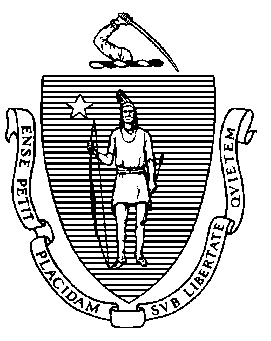 Massachusetts Department of
Elementary and Secondary EducationMassachusetts Department of
Elementary and Secondary EducationOffice of Educator Licensure(781) 338-6600135 Santilli Highway, Everett, Massachusetts 02149-1962TTY: N.E.T. Relay (800) 439-2370Applicant Information:Applicant Information:Applicant Information:Applicant Information:Applicant Information:Applicant Information:Applicant Information:Name:Name:Name:Name:Name:Name:Name:Social Security or MEPID Number:Social Security or MEPID Number:Social Security or MEPID Number:Social Security or MEPID Number:Social Security or MEPID Number:Social Security or MEPID Number:Social Security or MEPID Number:Address:Address:Address:Address:Address:Address:Address:Date of Birth:Date of Birth:Date of Birth:Date of Birth:Phone: (        )Phone: (        )Phone: (        )Institution/Provider Information:Institution/Provider Information:Institution/Provider Information:Institution/Provider Information:Institution/Provider Information:Institution/Provider Information:Institution/Provider Information:College/University/Provider:College/University/Provider:College/University/Provider:College/University/Provider:College/University/Provider:College/University/Provider:College/University/Provider:Address:Address:Address:Address:Address:Address:Address:Website:Website:Website:Website:Website:Website:Website:Phone:Phone:Phone:Phone:Phone:Phone:Phone:Program & Endorsement Area(s); Please check all that apply:NCATE/TEAC/CAEP-AccreditedTraditional* State/Jurisdiction-Approved Educator Preparation ProgramAlternative/Non-traditional* State/Jurisdiction-Approved Educator Preparation ProgramPlease note: Massachusetts participates with every state and the District of Columbia via the NASDTEC Interstate Agreement (www.nasdtec.org), effective 2010-2015, for all educator licenses EXCEPT School Psychologist, School Nurse, and Speech, Language, and Hearing Disorders.Note: The following section must be completed and signed below by a licensure officer, assistant dean, associate dean, dean, registrar, provost, vice-president, president, chancellor, or Alternative/Non-traditional Program AdministratorThe above-named applicant has successfully completed an approved educator preparation program in:Program & Endorsement Area(s); Please check all that apply:NCATE/TEAC/CAEP-AccreditedTraditional* State/Jurisdiction-Approved Educator Preparation ProgramAlternative/Non-traditional* State/Jurisdiction-Approved Educator Preparation ProgramPlease note: Massachusetts participates with every state and the District of Columbia via the NASDTEC Interstate Agreement (www.nasdtec.org), effective 2010-2015, for all educator licenses EXCEPT School Psychologist, School Nurse, and Speech, Language, and Hearing Disorders.Note: The following section must be completed and signed below by a licensure officer, assistant dean, associate dean, dean, registrar, provost, vice-president, president, chancellor, or Alternative/Non-traditional Program AdministratorThe above-named applicant has successfully completed an approved educator preparation program in:Program & Endorsement Area(s); Please check all that apply:NCATE/TEAC/CAEP-AccreditedTraditional* State/Jurisdiction-Approved Educator Preparation ProgramAlternative/Non-traditional* State/Jurisdiction-Approved Educator Preparation ProgramPlease note: Massachusetts participates with every state and the District of Columbia via the NASDTEC Interstate Agreement (www.nasdtec.org), effective 2010-2015, for all educator licenses EXCEPT School Psychologist, School Nurse, and Speech, Language, and Hearing Disorders.Note: The following section must be completed and signed below by a licensure officer, assistant dean, associate dean, dean, registrar, provost, vice-president, president, chancellor, or Alternative/Non-traditional Program AdministratorThe above-named applicant has successfully completed an approved educator preparation program in:Program & Endorsement Area(s); Please check all that apply:NCATE/TEAC/CAEP-AccreditedTraditional* State/Jurisdiction-Approved Educator Preparation ProgramAlternative/Non-traditional* State/Jurisdiction-Approved Educator Preparation ProgramPlease note: Massachusetts participates with every state and the District of Columbia via the NASDTEC Interstate Agreement (www.nasdtec.org), effective 2010-2015, for all educator licenses EXCEPT School Psychologist, School Nurse, and Speech, Language, and Hearing Disorders.Note: The following section must be completed and signed below by a licensure officer, assistant dean, associate dean, dean, registrar, provost, vice-president, president, chancellor, or Alternative/Non-traditional Program AdministratorThe above-named applicant has successfully completed an approved educator preparation program in:Program & Endorsement Area(s); Please check all that apply:NCATE/TEAC/CAEP-AccreditedTraditional* State/Jurisdiction-Approved Educator Preparation ProgramAlternative/Non-traditional* State/Jurisdiction-Approved Educator Preparation ProgramPlease note: Massachusetts participates with every state and the District of Columbia via the NASDTEC Interstate Agreement (www.nasdtec.org), effective 2010-2015, for all educator licenses EXCEPT School Psychologist, School Nurse, and Speech, Language, and Hearing Disorders.Note: The following section must be completed and signed below by a licensure officer, assistant dean, associate dean, dean, registrar, provost, vice-president, president, chancellor, or Alternative/Non-traditional Program AdministratorThe above-named applicant has successfully completed an approved educator preparation program in:Program & Endorsement Area(s); Please check all that apply:NCATE/TEAC/CAEP-AccreditedTraditional* State/Jurisdiction-Approved Educator Preparation ProgramAlternative/Non-traditional* State/Jurisdiction-Approved Educator Preparation ProgramPlease note: Massachusetts participates with every state and the District of Columbia via the NASDTEC Interstate Agreement (www.nasdtec.org), effective 2010-2015, for all educator licenses EXCEPT School Psychologist, School Nurse, and Speech, Language, and Hearing Disorders.Note: The following section must be completed and signed below by a licensure officer, assistant dean, associate dean, dean, registrar, provost, vice-president, president, chancellor, or Alternative/Non-traditional Program AdministratorThe above-named applicant has successfully completed an approved educator preparation program in:Program & Endorsement Area(s); Please check all that apply:NCATE/TEAC/CAEP-AccreditedTraditional* State/Jurisdiction-Approved Educator Preparation ProgramAlternative/Non-traditional* State/Jurisdiction-Approved Educator Preparation ProgramPlease note: Massachusetts participates with every state and the District of Columbia via the NASDTEC Interstate Agreement (www.nasdtec.org), effective 2010-2015, for all educator licenses EXCEPT School Psychologist, School Nurse, and Speech, Language, and Hearing Disorders.Note: The following section must be completed and signed below by a licensure officer, assistant dean, associate dean, dean, registrar, provost, vice-president, president, chancellor, or Alternative/Non-traditional Program AdministratorThe above-named applicant has successfully completed an approved educator preparation program in:foronLicensure Field (ex. Math)Licensure Field (ex. Math)Grade Level(s) (ex. 5-8)Grade Level(s) (ex. 5-8)DateName (Print):Title:Signature:Date:Affix *Seal/StampAffix *Seal/StampPlease refer to the NASDTEC 2010-2015 Interstate Agreement (www.nasdtec.org) for the definitions of Traditional- and Non-Traditional-Approved Educator Preparation Program.Please refer to the NASDTEC 2010-2015 Interstate Agreement (www.nasdtec.org) for the definitions of Traditional- and Non-Traditional-Approved Educator Preparation Program.Please refer to the NASDTEC 2010-2015 Interstate Agreement (www.nasdtec.org) for the definitions of Traditional- and Non-Traditional-Approved Educator Preparation Program.Please refer to the NASDTEC 2010-2015 Interstate Agreement (www.nasdtec.org) for the definitions of Traditional- and Non-Traditional-Approved Educator Preparation Program.Please refer to the NASDTEC 2010-2015 Interstate Agreement (www.nasdtec.org) for the definitions of Traditional- and Non-Traditional-Approved Educator Preparation Program.Please refer to the NASDTEC 2010-2015 Interstate Agreement (www.nasdtec.org) for the definitions of Traditional- and Non-Traditional-Approved Educator Preparation Program.Please refer to the NASDTEC 2010-2015 Interstate Agreement (www.nasdtec.org) for the definitions of Traditional- and Non-Traditional-Approved Educator Preparation Program.Please note: This document cannot be uploaded directly into your ELAR account if affixed with a *seal that crimps the paper. If the document has been stamped; it can be uploaded into your ELAR account. For directions on how to upload; please visit https://www.doe.mass.edu/licensure/academic-prek12/ and select the How to Use the ELAR Portal link in the left navigational bar.Please note: This document cannot be uploaded directly into your ELAR account if affixed with a *seal that crimps the paper. If the document has been stamped; it can be uploaded into your ELAR account. For directions on how to upload; please visit https://www.doe.mass.edu/licensure/academic-prek12/ and select the How to Use the ELAR Portal link in the left navigational bar.Please note: This document cannot be uploaded directly into your ELAR account if affixed with a *seal that crimps the paper. If the document has been stamped; it can be uploaded into your ELAR account. For directions on how to upload; please visit https://www.doe.mass.edu/licensure/academic-prek12/ and select the How to Use the ELAR Portal link in the left navigational bar.Please note: This document cannot be uploaded directly into your ELAR account if affixed with a *seal that crimps the paper. If the document has been stamped; it can be uploaded into your ELAR account. For directions on how to upload; please visit https://www.doe.mass.edu/licensure/academic-prek12/ and select the How to Use the ELAR Portal link in the left navigational bar.Please note: This document cannot be uploaded directly into your ELAR account if affixed with a *seal that crimps the paper. If the document has been stamped; it can be uploaded into your ELAR account. For directions on how to upload; please visit https://www.doe.mass.edu/licensure/academic-prek12/ and select the How to Use the ELAR Portal link in the left navigational bar.Please note: This document cannot be uploaded directly into your ELAR account if affixed with a *seal that crimps the paper. If the document has been stamped; it can be uploaded into your ELAR account. For directions on how to upload; please visit https://www.doe.mass.edu/licensure/academic-prek12/ and select the How to Use the ELAR Portal link in the left navigational bar.Please note: This document cannot be uploaded directly into your ELAR account if affixed with a *seal that crimps the paper. If the document has been stamped; it can be uploaded into your ELAR account. For directions on how to upload; please visit https://www.doe.mass.edu/licensure/academic-prek12/ and select the How to Use the ELAR Portal link in the left navigational bar.